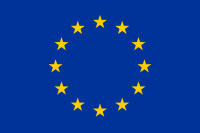 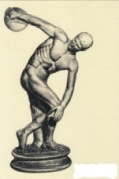 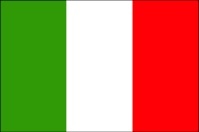 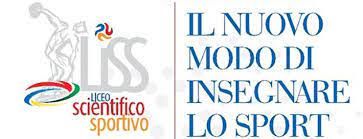 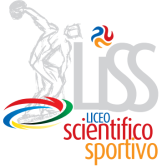 NUOVI ORIZZONTI – SOCIETA’ COOPERATIVA SOCIALE SPORT DILETTANTISTICA
Liceo Scientifico Paritario SportivoSede legale: Viale Kennedy, 87 - Vibo Valentia
C.M. VVPS2U500I - Codice Fiscale e Partita Iva 03233810799
E.mail. segreteria@liceoparitariovv.it –PEC: liceoparitariovv@pec.it – Tel. 0963 1950835Prot. n° 52                                                                                           Vibo Valentia, 20 Gennaio 2023                                                                         Ai Sig. Docenti - Agli StudentiAll’Albo – Al Sito Web - Agli AttiOggetto: Ricorrenza del “Giorno della memoria”In occasione della ricorrenza del “Giorno della memoria” si comunica che la Repubblica italiana riconosce (con la legge 20.7.2000, n. 211), il giorno 27 gennaio, data dell’abbattimento dei cancelli di Auschwitz, "Giorno della Memoria", al fine di ricordare la Shoah (sterminio del popolo ebraico), le leggi razziali, la persecuzione italiana dei cittadini ebrei, gli italiani che hanno subito la deportazione, la prigionia, la morte, nonché coloro che, anche in campi e schieramenti diversi, si sono opposti al progetto di sterminio, ed a rischio della propria vita hanno salvato altre vite e protetto i perseguitati.In occasione di questa drammatica ricorrenza tutte le Istituzioni sono impegnate nel realizzare iniziative volte ad analizzare le circostanze che hanno dato avvio ad uno dei periodi più oscuri della storia dell'Europa e ad approfondire gli eventi che ne hanno segnato il tragico sviluppo affinché ne venga conservata la memoria. Le Istituzioni scolastiche sono chiamate a svolgere un ruolo fondamentale nella trasmissione della memoria fra le nuove generazioni. Ricordare è un dovere morale prima ancora che istituzionale affinché gli errori del passato siano un monito per il presente ed il futuro.Pertanto, si invitano le SS.LL. a voler organizzare cerimonie, iniziative, incontri e momenti comuni di narrazione dei fatti e di riflessione, sollecitando l'interesse negli studenti e il loro contributo personale, su quanto è accaduto al popolo ebraico e ai deportati militari e politici italiani nei campi nazisti in modo da conservare nel futuro dell’Italia la memoria di un tragico ed oscuro periodo della storia nel nostro Paese e in Europa, e affinché simili eventi non possano mai più accadere. “In particolar modo in una società come quella attuale caratterizzata dalla presenza di diverse culture e religioni, è necessario che la conoscenza e la memoria della Shoah siano radicate nella coscienza collettiva. Il ricordo di quegli eventi possono aiutare a comprendere le ramificazioni del pregiudizio e del razzismo e contribuire alla realizzazione di una pacifica convivenza".Chi non conosce il passato è condannato a ripeterlo.La memoria della Shoah permette di far maturare nei giovani un'etica della responsabilità individuale e collettiva, cooperando al processo di promozione dell'esercizio di una cittadinanza attiva e consapevole, rispetto alla quale la scuola ne è luogo privilegiato.“Se la cultura dell'incontro e della riconciliazione genera vita e produce speranza, la non-cultura dell’odio semina morte e miete disperazione” Papa Francesco.Inoltre, si fa presente che “Venerdì 27 gennaio, alle ore 20.00, in occasione del Giorno della Memoria, verrà trasmesso su Rai Scuola il film “Edith”, un progetto cinematografico realizzato con la partecipazione delle studentesse e degli studenti di una classe del Liceo Coreutico Statale “Tito Livio” di Milano. Ispirato a una vicenda realmente accaduta, il film, ambientato nel 1944, narra di una giovane ragazza ungherese, sfuggita alla drammatica sorte che ha accomunato milioni di internati nei campi di concentramento nazisti, grazie alla sua passione per la danza e alla fede in un mondo migliore.”Si confida nella consueta e fattiva collaborazione. Il Coordinatore delle attività educative e didattiche  Prof. Pasquale Barbuto Firma autografa sostituita a mezzo stampa ex art. 3, c. 2 D.Lgs n. 39/93